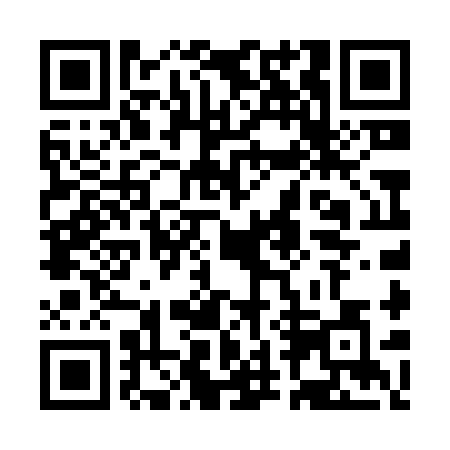 Ramadan times for Pumanque, ChileMon 11 Mar 2024 - Wed 10 Apr 2024High Latitude Method: NonePrayer Calculation Method: Muslim World LeagueAsar Calculation Method: ShafiPrayer times provided by https://www.salahtimes.comDateDayFajrSuhurSunriseDhuhrAsrIftarMaghribIsha11Mon6:186:187:431:565:288:098:099:2912Tue6:196:197:441:565:278:088:089:2813Wed6:206:207:451:565:278:078:079:2614Thu6:216:217:451:565:268:058:059:2515Fri6:226:227:461:555:258:048:049:2316Sat6:226:227:471:555:248:028:029:2217Sun6:236:237:481:555:238:018:019:2018Mon6:246:247:491:545:228:008:009:1919Tue6:256:257:491:545:217:587:589:1820Wed6:266:267:501:545:217:577:579:1621Thu6:276:277:511:545:207:567:569:1522Fri6:286:287:521:535:197:547:549:1323Sat6:296:297:531:535:187:537:539:1224Sun6:306:307:531:535:177:517:519:1025Mon6:306:307:541:525:167:507:509:0926Tue6:316:317:551:525:157:497:499:0727Wed6:326:327:561:525:147:477:479:0628Thu6:336:337:571:515:137:467:469:0529Fri6:346:347:571:515:127:447:449:0330Sat6:346:347:581:515:117:437:439:0231Sun6:356:357:591:515:107:427:429:001Mon6:366:368:001:505:097:407:408:592Tue6:376:378:001:505:087:397:398:583Wed6:386:388:011:505:087:387:388:564Thu6:386:388:021:495:077:367:368:555Fri6:396:398:031:495:067:357:358:546Sat6:406:408:031:495:057:347:348:527Sun5:415:417:0412:494:046:326:327:518Mon5:415:417:0512:484:036:316:317:509Tue5:425:427:0612:484:026:306:307:4910Wed5:435:437:0712:484:016:286:287:47